Antigua and BarbudaAntigua and BarbudaAntigua and BarbudaAugust 2029August 2029August 2029August 2029SundayMondayTuesdayWednesdayThursdayFridaySaturday1234J’Ouvert MorningLast Lap5678910111213141516171819202122232425262728293031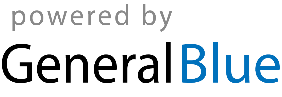 